О выборах  главы Орининскогосельского поселения Моргаушскогорайона Чувашской РеспубликиВ соответствии с Федеральным законом от 06.10.2003 г. № 131-ФЗ «Об общих принципах организации местного самоуправления в Российской Федерации», Законом Чувашской Республики от 18.10.2004 г. № 19 «Об организации местного самоуправления в Чувашской Республике», Уставом Орининского сельского поселения Моргаушского района Чувашской Республики и Порядком проведения конкурса по отбору кандидатур на должность главы Орининского сельского поселения Моргаушского района Чувашской Республики, утвержденным решением Собрания депутатов Орининского сельского поселения Моргаушского района Чувашской Республики от 28.09.2015 № 1/8,  Собрание депутатов Орининского сельского поселения Моргаушского района Чувашской Республики решило: 1. Избрать Пушкову Валентину Юрьевну  главой Орининского сельского поселения Моргаушского района Чувашской Республики на срок полномочий Собрания депутатов Орининского сельского поселения  Моргаушского района Чувашской Республики третьего созыва, но не менее чем на два года.2. Настоящее решение подлежит официальному опубликованию.Председатель    Собрания    депутатов Орининского сельского поселения Моргаушского района Чувашской Республики                                      А.В.Воробьев                           _ЧĂВАШ РЕСПУБЛИКИМУРКАШ РАЙОНĚ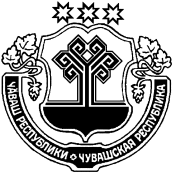 ЧУВАШСКАЯ РЕСПУБЛИКАМОРГАУШСКИЙ  РАЙОНОРИНИН  ЯЛ  ПОСЕЛЕНИЙĚНДЕПУТАТСЕН ПУХĂВĚЙЫШĂНУ19.06.     2018 №  С-43/1Патаккасси ялěСОБРАНИЕ ДЕПУТАТОВОРИНИНСКОГО СЕЛЬСКОГОПОСЕЛЕНИЯРЕШЕНИЕ19.06.     2018 №  С-43/1д.Падаккасы